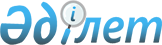 О признании утратившими силу некоторых постановлений акимата города СтепногорскаПостановление акимата города Степногорска Акмолинской области от 26 июня 2015 года № а-6/246

      В соответствии с Законами Республики Казахстан от 23 января 2001 года «О местном государственном управлении и самоуправлении в Республике Казахстан», от 1 марта 2011 года «О государственном имуществе», акимат города Степногорска ПОСТАНОВЛЯЕТ:



      1. Признать утратившими силу постановления акимата города Степногорска от 29 июля 2014 года № а-7/286 «Об утверждении Правил расчета ставки арендной платы при передаче коммунального имущества в имущественный наем (аренду) по городу Степногорску» (зарегистрировано в Реестре государственной регистрации нормативных правовых актов № 4329, опубликовано 04 сентября 2014 года в газетах «Степногорск ақшамы», «Вечерний Степногорск»), от 4 февраля 2015 года № а-1/52 «О внесении изменения в постановление акимата города Степногорска от 29 июля 2014 года № а-7/286 «Об утверждении Правил расчета ставки арендной платы при передаче коммунального имущества в имущественный наем (аренду) по городу Степногорску» (зарегистрировано в Реестре государственной регистрации нормативных правовых актов № 4664, опубликовано 12 марта 2015 года в газетах «Степногорск ақшамы», «Вечерний Степногорск»).



      2. Контроль за исполнением настоящего постановления возложить на заместителя акима города Степногорска Аманкулова Н.А.



      3. Настоящее постановление вводится в действие со дня подписания.      Аким города Степногорска                   А.Кумпекеев
					© 2012. РГП на ПХВ «Институт законодательства и правовой информации Республики Казахстан» Министерства юстиции Республики Казахстан
				